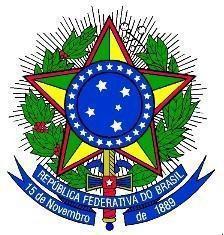 MINISTÉRIO DA EDUCAÇÃOUNIVERSIDADE FEDERAL DA INTEGRAÇÃO LATINO-AMERICANA – UNILA PRÓ-REITORIA DE GRADUAÇÃOANEXO IFICHA DE DECLARAÇÕES – BOLSISTAS PIBIDEu,________________________________________, CPF_________________, número da matrícula ______________________ estudante do curso de ________________________________ DECLARO para os devidos fins de cumprimento do item 6.4.2 do Edital PROGRAD 163/2022 que:Ter  ciência de que não posso acumular a bolsa do PIBID com outra bolsa vinculada a programas financiados pela Capes ou por outra instituição pública de fomento ao ensino e pesquisa, conforme item 3.1 deste edital;Ter condições de cumprir, no mínimo, carga horária de 8 (oito) horas semanais para o desenvolvimento das atividades e estar apto(a) a iniciar as atividades quando convocado(a);Ter condições de cumprir com as atribuições descritas no item 5.1 deste edital.Por ser verdade, firmo a presente declaraçãoFoz do Iguaçu, _____ de ____________de________.____________________________________Nome